Prilog 1-F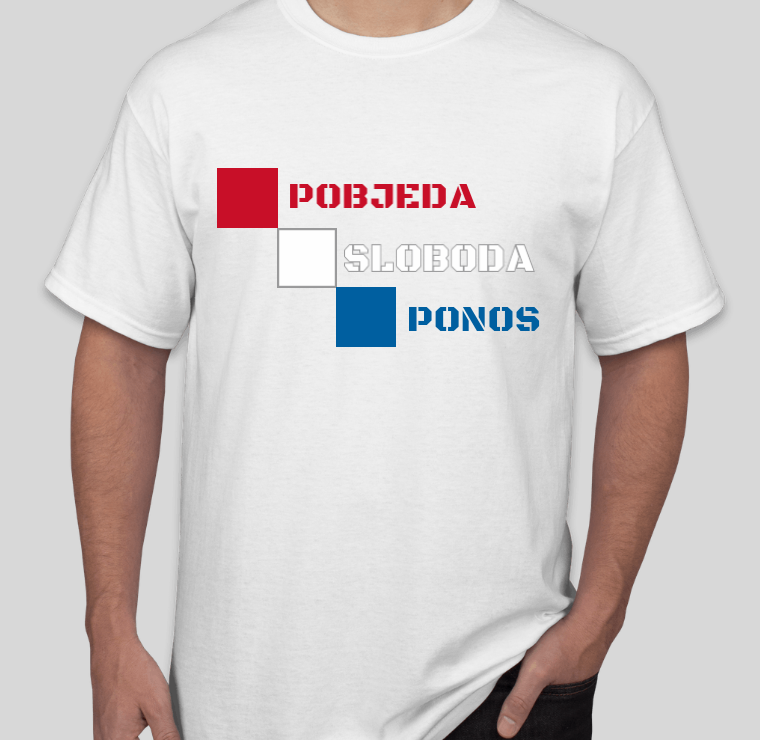 